April 2, 2015S-2015-2472673W. KEVIN O’DONNELL, PRESIDENTGREATER HAZELTON CAN DO, INC.1 SOUTH CHURCH STREETSUITE 200HAZLETON PA  18201Abbreviated Securities Certificate of Greater Hazelton Can Do, Inc. in the Matter of the Issuance of a Promissory Note to the Pennsylvania Infrastructure Investment Authority in an Amount Not to Exceed $450,000.Date Filed:  March 12, 2015Dear Mr. O’Donnell:Please be advised that as of the date of this letter:Pursuant to 52  Code §3.602, no order of rejection has been entered by the Commission with respect to the above-captioned Abbreviated Securities Certificate; andThe Secretary has not extended the 20-day consideration period set forth in 52  Code §3.602; andNo written order of the Commission has been entered pursuant to 66  C.S. §1903 extending the 30-day consideration period established therein.It is, therefore, the view of the Pennsylvania Public Utility Commission, that the above-captioned Abbreviated Securities Certificate, is deemed, in fact and in law, to have been registered pursuant to the provisions of 66 Pa C.S. §1903 and 52 Pa. Code §3.602.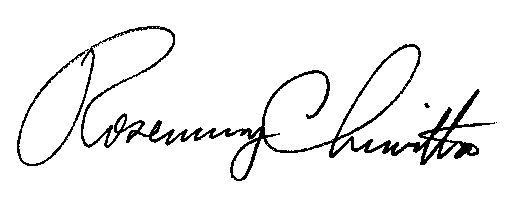 				Sincerely				Rosemary Chiavetta				Secretary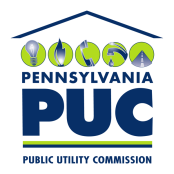  PUBLIC UTILITY COMMISSIONP.O. IN REPLY PLEASE REFER TO OUR FILE